DÖRTYOL İLÇE MİLLİ EĞİTİM MÜDÜRLÜĞÜ
KANTİN İHALE İLANI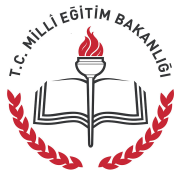 Madde 1- İhale konusu iş ve İhale Usulü:Aşağıda okul adı, muhammen bedeli, geçici teminatı, ihale tarihi ve saati yazılı olan okul kantini; M.E. B. 9 Şubat 2012 tarihli ve 28199 sayılı Okul Aile Birliği Yönetmeliğinin 20. Maddesi hükümleri doğrultusunda, 8/9/1993 tarihli ve 2886 sayılı Devlet ihale Kanunu’nun 51. maddesinin birinci fıkrasının (g) bendine göre pazarlık usulü ile kiraya verilecektir.Kantin Demirbaş Bedeli:…………. TLOkul Aile Birliği Hesap No :TR200001000016469950055001(Dörtyol Ziraat Bankası)İlçe Milli Eğitim Müdürlüğü Dosya Masrafı  : 0016/32353196-5001 (Dörtyol Şubesi Ziraat Bankası)Madde 2- İhale şartnamesi mesai saatleri içerisinde ilçe Milli Eğitim Müdürlüğünde ve İlgili Okul Müdürlüğünün panosunda görülebilir.İhale dosyası İlçe Milli Eğitim Müdürlüğü Kantin Bölümünden alınacaktır.Posta, faks, e-mail, telefon ve telgraf ile yapılacak müracaatlar kabul edilmeyecektir.Bir kişi birden fazla kantin ihalesi alamaz.2886 sayılı Devlet İhale Kanununun 83 ve 84 üncü maddelerinde belirtilen yasak fiil ve davranışlarda bulundukları anlaşılan kiracılar hakkında ihalelerden bir yıl yasaklama kararı verilir ve yasaklanan kişiler, yasaklama süresi içinde yapılacak ihalelere katılamazlar.Madde-3:	İhaleye Katılmak İçin Gerekli Olan Belgeler:- Nüfus Cüzdanının arkalı önlü fotokopisi (T.C.Kimlik Numarası Yazılı Olacak)- istekliler adına vekâleten katılmak İsteyenler, noter tasdikli vekâletnamelerini ve imza, sirkülerini komisyon başkanlığına ibraz edeceklerdir, ihaleye vekaleten katılacak olan kişi savcılık raporu ile nüfus cüzdan fotokopisini de teslim edecektir.- İkametgah belgesi (aslı) son altı ay içerisinde alınmış olacaktır.- Sabıka Kayıt Belgesi (Aslı) Cumhuriyet Başsavcılığından veya son altı ay İçerisinde alınmış olacaktır.- Herhangi bir sağlık kurum veya kuruluşundan son altı ay içerisinde alınmış olan sağlık raporu. (Aslı) - İhaleye katılmak isteyen istekliler geçici teminatlarını Okul Aile Birliğinin yukarıda belirtilen hesap numarasına yatıracaklar ve dekontun bir örneğini ihale dosyası içerisinde ihale komisyonuna teslim edeceklerdir. (Dekonta açıklama olarak; ihaleye giren şahsın Adı Soyadı,T.C. Kimlik Numarası,ihalesine girilen okulun adı, "geçici teminat" bedeli olduğu yazdırılacaktır.) Açıklamaların eksik veya yanlış yazılması halinde veya geçici teminat tutarının eksik yatırılması durumunda ilgili kişinin dosyası ihalede değerlendirmeye alınmayacaktır.- Milli Eğitim Bakanlığı 9 Şubat 2012 tarih ve 28199 sayılı Okul Aile Birliği Yönetmeliğinin 20. Maddesinin (4) bendine göre, ihaleye katılımcılardan, 5/6/1986 tarihli ve 3308 sayılı Mesleki Eğitim Kanunu hükümlerine göre kantincilik alanında alınmış ustalık belgesi sahibi olma şartı aranır. Ancak, katılımcıların hiçbirisinde ustalık belgesi bulunmaması, durumunda iş yeri açma belgesi, kalfalık, kurs bitirme belgelerinden en az birine sahip olma şartı aranacaktır.Yalnızca 5/6/1986 tarihli ve 3308 sayılı Mesleki Eğitim Kanunu hükümlerine göre kantincilik alanında alınmış işyeri açma belgesi ve usta öğreticilik belgeleri, ustalık belgesi ile eşdeğer olarak İhalede öncelikle değerlendirilmeye alınacaktır.- Öğrenim Belgesi aslı veya noter onaylı örneği (En az ilkokul veya ilköğretim mezunu olmayanlar ihaleye katılamazlar)- Okul Aile Birliği Yönetmeliğinin 20.maddesinin 5. bendi gereği, yapılacak ihalelere katılacaklardan ilgili esnaf odasından adına kayıtlı okul kantin işletmesi olmadığına ve ihalelerden yasaklama kararı bulunmadığına dair aldığı belgeyi ibraz edecektir. (Aslı)- Gerçek usulde gelir vergisi mükellefi olduğunu gösterir vergi dairesinden alınmış yazı veya ihaleyi aldığı takdirde Gerçek usulde gelir vergisi mükellefi olacağına dair noter onaylı taahhütnameyi, Komisyon başkanlığına kapalı zarf içerisinde ibraz edeceklerdir.- Okul idaresinden alınacak okulu ve kantini mahallinde gördüğüne dair Yer Gördü Belgesi. (Aslı)-İhale Şartnamesi Dörtyol İlçe Milli Eğitim Müdürlüğünden temin edilecek. İlgili bilgiler yazılıp imzalanarak dosya içerisinde sunulacak.- Teklif Mektubu (Matbu olarak) ve zarfı Dörtyol İlçe Milli Eğitim Müdürlüğünden alınacak (Hazırlanan Teklif Mektubunun ilgili yerleri ihaleye katılacak kişi tarafından doldurularak imzalanacak ve zarf içerisine konulacak, zarfın ağzı kapalı olacak ve kapatılan yeri en az üç yerinden imzalanacak. Ve zarfın arka yüzünün sol üst kısmına ihaleye katılan kişi isim, soy isim ve açık adresini yazacak, orta kısma “Dörtyol İlçe Milli Eğitim Müdürlüğü ………… okulu (İlgili okul adı yazılacak)  kantin ihalesi için teklif mektubu yazılacak.”) istenilen diğer tüm evraklarla birlikte sırasına göre asıl ihale dosyasına konulacak ve hazırlanan ihale dosyası kapalı bir zarfla; zarfın ağzı kapalı olacak ve kapatılan yeri en az üç yerinden imzalı olacak şekilde Yukarıda belirtilen tarih ve saate kadar Müdürlüğümüzün ilgili birimine teslim edilecektir. İhale dosyasının sol üst kısmına ihaleye katılan kişi isim, soy isim ve açık adresini yazacak, orta kısma “Dörtyol İlçe Milli Eğitim Müdürlüğü ………… okulu (İlgili okul adı yazılacak) kantin ihalesi için teklif dosyası” şeklinde yazılacaktır.Not: Yukarıda istenilen belgelerin tamamının asılları verilecektir. Fotokopisi istenilen T.C.Kimlik Numarası yazılı Kimlik ve Sürücü belgelerinin asılları ise ihale komisyonu tarafından istenmesi halinde ihale komisyonuna sunulmak üzere, ihaleye katılacak kişilerin yanlarında hazır bulundurulması gerekmektedir. Daha sonra belge ibraz etme isteği komisyonca kabul edilmeyecektir. (İhale esnasında hiçbir şekilde belge istenmeyecek ve alınmayacaktır.)Madde-4:	İhaleye Katılabilme Şartları:	a)T.C. Vatandaşı olmak	b)Başka Kantin İşletiyor olmamak	c)Yüz Kızartıcı Bir Suçtan Hüküm Giymemiş Olmak	d)İhalelerden Men Yasağı Almamış OlmakMadde-5:	İhaleye Katılamayacak Olanlar:- ihaleye Komisyon Başkanı ve üyeleri ile okul aile birliğinin yönetim ve denetim kurulu üyeleri ve bunların ikinci dereceye kadar kan ve kayın hısımları katılamazlar.09 Şubat 2012 tarihli ve 28199 sayılı Resmi Gazetede Yayınlanan Milli Eğitim Bakanlığı Okul Aile Birliği Yönetmeliğinin 20.Maddesinin 11.Bendinde belirtilen “(11) 5237 sayılı Türk Ceza Kanununun 53 üncü maddesinde belirtilen süreler geçmiş olsa bile; kasten işlenen bir suçtan dolayı bir yıl veya daha fazla süreyle hapis cezasına ya da affa uğramış olsa bile devletin güvenliğine karşı suçlar, Anayasal düzene ve bu düzenin işleyişine karşı suçlar, millî savunmaya karşı suçlar, devlet sırlarına karşı suçlar ve casusluk, zimmet, irtikâp, rüşvet, hırsızlık, dolandırıcılık, sahtecilik, güveni kötüye kullanma, hileli iflas, ihaleye fesat karıştırma, edimin ifasına fesat karıştırma, suçtan kaynaklanan mal varlığı değerlerini aklama veya kaçakçılık ve aynı Kanunun Cinsel Dokunulmazlığa Karşı Suçlar başlıklı İkinci Kısmının Altıncı Bölümünde düzenlenen maddelerdeki suçlardan mahkûm olanlar ihalelere katılamazlar ve okul-aile birliklerince kiraya verilen yerlerde istihdam edilemezler. Hükmü gereği yukarıda belirtilen suçlardan hükümlü bulunanlar ve kamu haklarından mahrum bırakılanlar ile Fethullahcı Terör Örgütü Paralel Devlet Yapılanması (FETÖ/PDY), PKK vs. Her türlü terör örgütü ile aidiyeti, irtibatı, iltisakı bulunanlar kantin ihalelere katılamazlar. Katılmış oldukları sonradan öğrenildiği takdirde dahi ihale dışı bırakılırlar. Sözleşme imzalanması halinde sözleşmeleri tek taraflı fesih edilir ve geçici ve/veya kesin teminatları hiçbir şekilde iade edilmeyerek hazineye gelir kaydedilir.– İlimizde ve ilçemizde daha önce kantin ihalesine katılıp taahhüdünden vazgeçen, sözleşme imzalamadığı için ihaleden men yasağı alan istekliler ihaleye katılamazlar. Katıldıkları tespit edilenlerin sözleşmeleri fesih edilerek kati teminatları idareye gelir kaydedilir.- Daha önce her hangi bir okulun kantin ihalesini kazanıp işletmecilik yaparken, kendi kusurundan dolayı idarece sözleşmesi feshedildiği için ihaleden men yasağı alan istekliler bu ihaleye katılamaz. Bu durumda olup, ihale üzerinde bırakılan isteklinin bu durumun tespitinden itibaren, teminatları gelir kaydedilecek ve sözleşmeleri feshedilecektir.- Halen okul aile birlikleri ile kantin sözleşmesi bulunan işleticiler ihaleye katılamazlar. Sözleşmesi idare tarafından tek taraflı olarak feshedilen ve kendiliğinden terk edip gidenler, idaretarafından 1 yıl süre ile kantin ihalelerinden men yasağı alırlar.6- Kantin Sözleşmesini süre olarak uzatma hakkı olduğu halde, süre uzatımı hakkını kullanmayan işletici aynı okulun yapılacak olan ilk ihalesine katılamaz.7      - Kantini çalıştırmakta İken kira bedelinin yüksek olduğu gerekçesi ile sözleşmeyi fesih edenler ihalelere bir yıl katılamazlar.Madde-6: İhaleye katılacak olan kişiler müracaatlarını yukarıda belirtilen tarih ve saate kadar ihale komisyon başkanlığına yapmaları gerekmektedir.Madde-7:Posta, faks, e-mail, telefon ve telgrafla yapılan müracaatlar işleme alınmayacaktır.Madde-8: Kesinleşen ihale kararları 2886 Sayılı Devlet İhale Kanunun 32. maddesi gereği ita amirince onaylandığı günden itibaren en geç 5 iş günü içinde üzerine ihale yapılana veya vekiline, imzası alınmak suretiyle bildirilir veya iadeli taahhütlü mektupla tebligat adresine postalanır. Mektubun postaya verilmesini takip eden yedinci gün, kararın isteklilere tebliğ tarihi sayılır.  İhaleyi alan kişi ihale tarihi itibarı ile soruşturmasının tamamlandığı tarihten itibaren ilk 10 iş günü içinde davet yazısı beklemeden kesin teminatı yatırıp, ilgili okul müdürlüğü ile sözleşmeyi imzalayacaktır.
Madde-9:İhaleyi kazanan müstecir yapılan sözleşme tarihinden İtibaren 3 iş günü içinde Arz Bedelini, Kesin Teminatı, İlk ayın Kirasını ilgili Okul-Aile Birliğinden alacağı hesaplara yatıracak olup, anılan bedelleri yatırmadan işe başlamayacaktır.
Madde-10: ihale komisyonu, ihaleyi yapıp yapmamakta serbesttir. İhalenin her aşamasında ihaleyi iptal etmeye yetkilidir. Ayrıca okulun huzur, güvenlik, gizlilik, sağlık, temizlik vb. gibi özelliklerini koruyup gözetecek güvenirlilikteki kişilere kiraya vermeye yetkilidir, ihale komisyonu bu gerekçelere bağlı olarak ihaleyi vermeme durumunda gerekçe açıklamak zorunda değildir. İhaleye katılanların ihale komisyonunca evrakları incelenerek ihaleye katılması uygun görülen kişilerin dosyaları teslim alınarak ihaleye kabul edilir. İhale komisyonunca ihaleye katılması uygun görülmeyen, kantin işletmek için uygun yeterlilikte olmayan ve belgeleri eksik olan şahıslar ihale odasından çıkartılır. İhaleye katılması uygun görülen kişilerin birinci yazılı teklifleri açılarak teklif edilen rakamlar açıklanır. En yüksek yazılı teklif belirtilir, bu aşamada ihaleye devam etmek istemeyen istekliler dışarı çıkartılır. İhaleye devam etmek isteyen isteklilerden 4 (dört) defa da sözlü teklif alınır. Sözlü teklifler ihaleye katılan kişilerin dosya sırasına göre alınır ve bu aşamada birinci sıradaki istekliden başlanır. İstekliler sözlü tekliflerin her aşamasında kendinden önceki isteklinin teklifinden daha yüksek bir rakam teklif etmek zorundadırlar. Sözlü tekliflerin herhangi bir aşamasında ihaleden çekilmek isteyen isteklinin imzası alınır ve dışarı çıkarılır. Kişi imza atmaktan imtina ederse ihale komisyonu tutanak düzenler. 4. (Dördüncü) sözlü tekliflerin alınmasından sonra ihaleye devam etmek isteyen isteklilerden ikinci ve son yazılı teklif almak isteyenlere, İhale Komisyonu tarafından matbu teklif mektubu ve zarfı verilir.(Teklif Mektubunun ilgili yerleri ihaleye katılacak kişi tarafından doldurularak imzalanacak ve zarf içerisine konulacak, zarfın ağzı kapalı olacak ve kapatılan yeri en az üç yerinden imzalanacak. Ve zarfın arka yüzünün sol üst kısmına ihaleye katılan kişi isim, soy isim ve açık adresini yazacak, orta kısma “Dörtyol İlçe Milli Eğitim Müdürlüğü ………… okulu (İlgili okul adı yazılacak)  kantin ihalesi için son teklif mektubu yazılacak.”)  İstekliler matbu teklif mektubunda belirtilen bilgileri eksiksiz doldurarak imzalar ve zarf içerisinde koyarak zarfın ağzını yapıştırır. Bu aşamada teklif mektubunu hatalı veya eksik dolduran ve imzalamayan kişiler ihale dışı bırakılır. İkinci yazılı teklif almak istemeyen istekliler ihaleden çıkartılır ve beyanları doğrultusunda ihaleden çekildiklerine dair belge imzalanır veya tutanak düzenlenir. İkinci teklif alarak ihaleye devam etmek isteyen isteklilerin, ikinci yazılı teklifleri komisyonca teslim alındıktan sonra, teklifler açılarak, usulüne uygun olan isteklilerin teklif ettikleri fiyatlar açıklanır. En yüksek teklifte bulunan istekli üzerine ihalenin bırakılması kararlaştırılır. Ancak ilgili kişiler hakkında yapılacak soruşturma sonucunda ihalelere katılmasında sakınca görülen kişiler, ihale üzerlerine bırakılsa da ihaleleri iptal edilecek ve sözleşme imzalanmayacaktır. Sözleşme imzalanması halinde sözleşmeleri tek taraflı fesih edilerek kesin teminatları hiçbir şekilde iade edilmeyecek ve hazineye gelir kaydedilecektir. İhale esnasında ihale komisyonunun çalışmasını herhangi bir sebeple engelleyeme çalışan kişi veya kişiler ihale dışı bırakılarak varsa teklifleri geçersiz sayılır ve haklarında yasal işlem yapılır…../10/2018İHALEKOMİSYONUS.Noİşin AdıKantinin AlanıDosya MasrafıYıllıkMuhammenBedeliGeçici Teminat (Yıllık Kira Bedelinin %30)Son Müracaat Tarihi ve SaatiSon Müracaat Tarihi ve SaatiİhaleninTarihi ve SaatiİhaleninTarihi ve Saatiİhalenin Yeri1Nurettin Baransel İlkokulu21m2100 TL2.000 TL600 TL11/10/201814:0011/10/201814:00İlçe Milli Eğitim Müdürlüğü